International students will be accepted to the graduate programs of our University Institutes as set out below for the Fall Semester of the 2020-2021 Academic Year.Students who have completed their registration by July 20, 2020 will be granted guest student status. Due to the extraordinary conditions of the pandemic period, these students will be able to take 2 courses that will be opened in the summer period of 2019-2020 through distance education platforms within a period of one month (August 2020). In the event of pandemic to continue, the same situation will be evaluated for other courses.APPLICATION DATE Candidates will be able to apply to our Institutes between 27.04.2020 and 03.08.2020 presenting the required documents in person or by e-mail*.APPLICATION ADDRESSESQUOTASAPPLICATION CONDITIONSTo have a bachelor's degree for master's programs.To have a master's degree for PhD programs.For candidates applying for doctoral programs, a document showing foreign language proficiency for the Ph.D. program. (To have received at least 55 (fifty-five) from YDS in another language other than the mother tongue, or to have received an equivalent score from an exam, whose equivalence is accepted by the Higher Education Executive Board of Turkey.) Candidates, who graduated from programs either in Turkey or abroad whose language of instruction is in English, are exempt from foreign language requirement for doctoral programs.APPLICATION DOCUMENTSThe application form on the institutes' website will be filled out. (Click here for the application form)Copy of the Turkish translation for the undergraduate and/or graduate diploma approved by notary or foreign missions of the Republic of Turkey (from the Department of Educational Attaché of the Missions of the Republic of Turkey).Copy of the Turkish translation for the undergraduate and/or graduate transcript approved by notary or foreign missions of the Republic of Turkey (from the Department of Educational Attaché of the Missions of the Republic of Turkey).Language certificate for the Doctorate programs.Photocopy of the passport page with identity information. 2 portrait photosEVALUATION OF APPLICATIONSThe application files of the candidates applying for graduate programs are evaluated as a whole by the Department Board of the relevant program and the acceptance of the candidates deemed sufficient to be students is finalized by the opinion of the relevant Department Board and the decision of the Board of Directors of the Institute.Candidates, who certify their scholarship status from their own country or the Republic of Turkey and apply to become graduate students, are accepted as students in graduate programs outside the quota but within the quota of the relevant Departments and by the decision of the Board of Directors of the Institute.Candidates applying for graduate education based on the bilateral agreements of Cankiri Karatekin University are accepted as students by the opinion of the Head of the Department of the relevant program outside the quota and the Decision of the Board of Directors of the Institute.Candidates applying for graduate programs whose educational language is Turkish (except for the candidates who have graduated from a university in Turkey where the language of instruction is Turkish) must have obtained a certificate at the C1 (70/100) level given by Cankiri Karatekin University TÖMER or a TÖMER recognized by our University. The validity period of the Turkish Proficiency Certificate is 3 (three) years. Candidates who do not have this document are subjected to the Turkish exam of our University. Students who fail in this exam can continue their Turkish language education in Cankiri Karatekin University TÖMER or in another institution that offers language education within the period of the graduate program to develop their language. Students need to present the Turkish proficiency certificate at C1 level until the Thesis Defense Exam. During this time, candidates can continue their education.Foreign candidates applying for graduate programs whose educational language is English must have received at least 65 points from the central foreign language examinations conducted by ÖSYM or a score equivalent enough to this score from national/international foreign language examinations, which have equivalence by ÖSYM. Candidates who do not have enough points must score 65 or higher from the English proficiency exam that our University will hold. Students who fail even in this exam can continue their English language education in Cankiri Karatekin University Language Education Practice and Research Center (TÖMER) or in another institution that offers language education within the period of the graduate program to develop their language. Students need to present the language proficiency certificates until the Thesis Defense Exam. During this time, candidates can continue their education. This is not required for those who completed their undergraduate studies in a department whose language of instruction is English.ANNOUNCEMENT OF RESULTS The results of the applications are announced on the web page of the relevant Institutes. Also, the acceptance letters of the candidates whose applications have been accepted will be sent to their e-mail addresses. FINAL REGISTRATIONFinal registrations can be realized by applying to the Institutes' Student Affairs Unit between 15.06.2020-03.08.2020 in person or on-line due to Covid-19 pandemic, which is effective worldwide. Candidates who register on-line must submit the originals of their documents to the Institutes where they apply after the pandemic period is over. Otherwise, their student status will be terminated.DOCUMENTS REQUESTED IN FINAL REGISTRATION Original or officially approved copy of the Bachelor’s and/or Master’s degree diploma. Original or officially approved copy of the Bachelor’s and/or Master’s degree transcript document.The original of the application form. Officially approved copy of the education visa gotten from foreign missions.Officially approved copy of the passport.Residence statement for educational purposes.1 photo (taken within the last six months).Equivalence certificate of Bachelor and/or Master's degree Diploma gotten from the Turkish Council of Higher Education.Bank receipt proving the tuition fee has been paid.For students with scholarships, official letter from relevant government agencies or embassies of the candidate’s country that the tuition fees will be paid.Original or officially approved copy of the language document required for the doctorate programs. The original or approved copy of the language proficiency document required for the applied program, if any.Students who do not have a valid social security in Turkey must have health report/insurance.
TURKISH / ENGLISH PROFICIENCY EXAM DATESAfter the final registration period, the dates will be announced on the web pages of the institutions. TUITION FEESPlease click here.CANKIRI KARATEKIN UNIVERSITYINSTITUTES OF FINE ARTS, NATURAL SCIENCES, HEALTH SCIENCES and SOCIAL SCIENCES2020-2021 Academic Year Fall SemesterInternational Student Applications 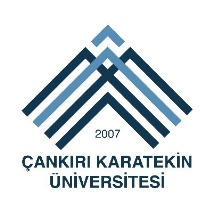 INSTITUTE NAME*E-MAIL ADDRESSInstitute of Fine Artsgse@karatekin.edu.trRektörlük Enstitüler Binası, Yeni Mahalle, 15 Temmuz Şehitler Bulvarı No:10, 18200 Merkez / ÇANKIRIInstitute of Natural Sciencesfbe@karatekin.edu.trRektörlük Enstitüler Binası, Yeni Mahalle, 15 Temmuz Şehitler Bulvarı No:10, 18200 Merkez / ÇANKIRIInstitute of Health Sciencessagbilens@karatekin.edu.trRektörlük Enstitüler Binası, Yeni Mahalle, 15 Temmuz Şehitler Bulvarı No:10, 18200 Merkez / ÇANKIRIInstitute of Social Sciencessbe@karatekin.edu.trRektörlük Enstitüler Binası, Yeni Mahalle, 15 Temmuz Şehitler Bulvarı No:10, 18200 Merkez / ÇANKIRIINSTITUTE OF FINE ARTSINSTITUTE OF FINE ARTSINSTITUTE OF FINE ARTSProgramMaster’sPh.D.Art and Design (Turkish)40-Art and Design (English)20-INSTITUTE OF NATURAL SCIENCESINSTITUTE OF NATURAL SCIENCESINSTITUTE OF NATURAL SCIENCESProgramMaster’sPh.D.Biology10020Electrical and Electronics Engineering30-Physics4020Food Engineering50-Civil Engineering40-Chemistry (English)5020Chemistry (Turkish)10020Chemical Engineering4020Mathematics (English)30-Mathematics (Turkish)3010Forest Engineering (English)20-Forest Engineering (Turkish)2010Landscape Architecture20-Agriculture and Life Sciences20-INSTITUTE OF HEALTH SCIENCESINSTITUTE OF HEALTH SCIENCESINSTITUTE OF HEALTH SCIENCESProgramMaster’sPh.D.Environmental Health20-Child Development20-Experimental Animal Science20-Public Health Nursing40-Internal Medicine Nursing20-Occupational Health and Safety50-Women's Health and Maternity Nursing20-Psychiatry Nursing30-Health Management20-Veterinary Parasitology20-INSTITUTE OF SOCIAL SCIENCESINSTITUTE OF SOCIAL SCIENCESINSTITUTE OF SOCIAL SCIENCESINSTITUTE OF SOCIAL SCIENCESProgramMaster’s without thesisMaster’s with ThesisPh.D.Banking and Finance-40-Information and Document Management-2010Geography-2010Educational Sciences-20-Philosophy-4020Economics-4010Business Administration3080-Business Administration (English)-50-Political Science and Public Administration3040-Sociology-30-History-4020Basic Islamic Sciences-80-Turkish Language and Literature-30-International Relations-50-2020-2021 ACADEMIC YEAR 2020-2021 ACADEMIC YEAR 2020-2021 ACADEMIC YEAR 2020-2021 ACADEMIC YEAR TÖMER Language Education Tuition Fee (840 hours) **It can be offered on-line in pandemic period.TÖMER Language Education Tuition Fee (840 hours) **It can be offered on-line in pandemic period.TÖMER Language Education Tuition Fee (840 hours) **It can be offered on-line in pandemic period.4,250 TLTuition Fee for All Institutes per TermTuition Fee for All Institutes per TermTuition Fee for All Institutes per Term390 TLSUMMER PERIOD (04.08.2020-04.09.2020)A student can enroll up to 2 (two) courses maximum.SUMMER PERIOD (04.08.2020-04.09.2020)A student can enroll up to 2 (two) courses maximum.SUMMER PERIOD (04.08.2020-04.09.2020)A student can enroll up to 2 (two) courses maximum.400 USD(For each course)TUITION FEESTUITION FEESTUITION FEESTUITION FEESInstituteMaster without thesisMaster with ThesisPh.D.Institute of Fine Arts-2500 USD*-Institute of Natural Sciences-2500 USD*5000 USD**Institute of Health Sciences-2500 USD*-Institute of Social Sciences1500 USD*2500 USD*4000 USD**For Student who enroll for 2 Courses during the Summer Period1000 USD*2000 USD*4500 USD**3500 USD***Can be paid in two equal installments.**Can be paid in four equal installments.*Can be paid in two equal installments.**Can be paid in four equal installments.*Can be paid in two equal installments.**Can be paid in four equal installments.*Can be paid in two equal installments.**Can be paid in four equal installments.